                      « Согласовано»                                                                            «Утверждаю»                   Зам. директора  по ВР                                                           директор МКОУ « СОШ №3        МКОУ  «СОШ №3   ст. Зеленчукской                                            ст.Зеленчукской                им. В.В. Бреславцева                                                            им. В.В. Бреславцева                                                                                                                                                                                              __________  М.И. Брателева                                                   __________  В.И. Петрушкова                                                            ПРОГРАММА «Антикоррупционное воспитание  в школе»                                                                                                                                         	Разработала:                                                      учитель истории и обществознанияЦветкова Н.В. 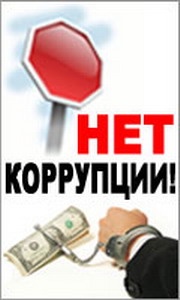 ст. Зеленчукская, 2020-2021 учебный год.                                         ПАСПОРТ      ПРОГРАММЫ «Антикоррупционное воспитание  в школе»  Пояснительная записка.В российской системе образования коррупция рассматривается как одно из преступлений, свойственное  прежде всего миру взрослых финансово независимых людей, наделенных властными полномочиями. Данный вид преступления изучается на уроках права, обществознания, граждановедения. К моменту окончания школы учащиеся получают целостное представление о коррупции как социальном явлении (на уроках истории и обществознания) и как преступлении: о причинах, по которым оно совершается, и мере наказания (на уроках права). Рассмотрение коррупции как  одного из самых серьезных препятствий для экономического и политического развития России, осознание того факта, что она  представляет собой угрозу национальной безопасности, порождает необходимость в создании системы антикоррупционного воспитания как отдельного компонента системы воспитания. Просвещение и воспитательная работа по формированию у  учащихся антикоррупционного мировоззрения являются частью  антикоррупционной государственной политики по  устранению  (минимизации) причин и условий, порождающих и питающих коррупцию в разных сферах жизни. Корру́пция (от лат. corrumpere – «растлевать») – использование должностным лицом своих властных полномочий и доверенных ему прав в целях личной выгоды, противоречащее установленным правилам (законодательству). Главным стимулом коррупционного поведения является возможность получения экономической прибыли, связанной с использованием властных полномочий, а главным сдерживающим фактором  –  риск разоблачения и наказания. Исторический опыт показывает сложность оперативного решения такой задачи из-за консервативности педагогической деятельности. Речь идет об изменении педагогического сознания, когда необходимо по-иному взглянуть на теорию и практику воспитательной работы. Опыт решения подобных воспитательных задач в России в последние годы (антинаркотическое воспитание, половое воспитание) показывает неэффективность приоритетного использования информационно-просветительского  метода. Увеличение числа лекций и бесед по проблемам коррупции будет способствовать знанию учащихся о данном явлении, но не отказу от коррупционных действий в будущем. Необходимо педагогическое осмысление сущности коррупционных действий человека и определение содержания и средств антикоррупционного воспитания. Методические рекомендации – это попытка предложить определенную систему педагогических действий по решению задач антикоррупционного воспитания. Проявления  коррупции. Бытовая коррупция порождается взаимодействием рядовых граждан и чиновников. В нее входят различные подарки от граждан и услуги должностному лицу и членам его семьи. Деловая коррупция возникает при взаимодействии власти и бизнеса. Например, в случае хозяйственного спора стороны могут стремиться заручиться поддержкой судьи с целью вынесения решения в свою пользу. Коррупция верховной власти относится к политическому руководству и верховным судам в демократических системах. Она касается стоящих у власти групп, недобросовестное поведение которых состоит в осуществлении политики в своих интересах и в ущерб интересам избирателей.Цель антикоррупционного воспитания – воспитывать ценностные установки и развивать способности, необходимые для формирования у молодых людей гражданской позиции в отношении коррупции. Задачи антикоррупционного воспитания:Познакомить с явлением коррупции: сутью, причинами, последствиями.Поощрять нетерпимость к проявлениям коррупции.Продемонстрировать возможности борьбы с коррупцией.Выделим основные компоненты системы антикоррупционного воспитания в образовательном учреждении:отсутствие случаев коррупционного поведения в образовательном учреждении;антикоррупционное просвещение: изложение сущности феномена коррупции как преступного действия на уроках правоведения;обретение опыта решения жизненных и школьных проблем на основе взаимодействия педагогов и учащихся;педагогическая деятельность по формированию у  учащихся антикоррупционного мировоззрения.Основной результат антикоррупционного воспитания видится в подготовке человека, способного выполнять властные полномочия или взаимодействовать с представителями властных структур на правовой основе, избегая подкупа, взяточничества и других неправовых действий. Для достижения этого результата необходима работа с ребенком в различные возрастные периоды. В 1-4,5–7-х классах воспитание  направленно на формирование совместного создания и сохранения правил. Необходимо, чтобы к концу 7-го класса большинство учащихся обладали практическими навыками по организации взаимодействия друг с другом на основе соблюдения правил. В 8–9-х классах возникает необходимость осознанного принятия учащимися правил решения жизненных проблем. Для этого необходимо создание ситуаций,  в которых учащиеся обретают опыт продуктивного решения своих проблем в отношениях с властью. В рамках системы воспитания этот раздел  называется «Успех без нарушений». Основная задача  достаточно сложная : демонстрация учащимися эффективности жизнедеятельности по существующим нормам и правилам. Ведущей формой воспитательной работы становится деловая игра, в ходе которой учащиеся самостоятельно решают поставленную задачу. Важным элементом антикоррупционного воспитания становится система практикумов по овладению навыками вне коррупционного решения проблем. Желательно, чтобы составной частью этих практикумов стали реальные жизненные ситуации. В процессе этой работы происходит осознание учащимися основных способов жизнедеятельности и решения жизненных проблем. Одной из них становится проблема взаимодействия с представителями власти. В работе с учащимися 9–11-х классов решается основная задача системы антикоррупционного воспитания: формирование у учащихся антикоррупционного мировоззрения, позволяющего осознанно отказаться от практики коррупционного поведения. В процессе решения данной задачи учащиеся на уроках  обществознания  изучают данный вид правонарушений и причины его появления. Основные направления антикоррупционного воспитания  в школе.                        Система воспитательной работы по формированию                            антикоррупционного мировоззрения в  МКОУ                        «СОШ № 3 ст. Зеленчукской им. В.В. Бреславцева». Приложение к целевой программе  основного курса обществознания и  истории в рамках антикоррупционного воспитания учащихся МКОУ « СОШ № 3 ст. Зеленчукской».Ожидаемые результаты от реализации программных мероприятийформирование личности школьника, которая наделена  правовыми знаниями, умением совершать правомерные поступки, которая не желает мириться с  противоправными действиями, в том числе проявлениями коррупции. формирование основ правовой культуры (становление личности, обладающей чувством собственного достоинства, знающей и уважающей права и свободы человека, готовой к их защите как применительно к себе, так и к другим людям); воспитание у  учащихся ценностных установок (уважение  демократических ценностей; неравнодушие ко всему тому, что происходит рядом; честность; ответственность за действие и  поступок; постоянное усовершенствование личной, социальной, познавательной и культурной компетентности и т.п.);становление активной жизненной позиции  (умение общаться, находить, передавать информацию и распоряжаться ею; критически мыслить и решать проблемы; рационально планировать и организовывать деятельность, распоряжаться временными, финансовыми и другими ресурсами; действовать творчески, инициативно, осмысленно и самостоятельно, брать на себя ответственность за свои действия; общаться и сотрудничать, конструктивно решать расхождения и конфликты; принимать участие в жизни школы, местной общественности).Список литературыДля учителяКлассные часы: внеклассная работа: 1–4 классы / сост. М.А. Козлова. – М.: Экзамен, 2009.Максакова В.И. Организация воспитания младших школьников: метод. пособие для учителя. – М.: Просвещение, 2003.Мудрик А.В. Общение в процессе воспитания. – М., 2001.Проблема нравственного становления: материалы для родительских собраний / сост. Л.В. Бударникова, Г.П. Попова. – Волгоград: Учитель, 2007.Саляхова Л.И. Родительские собрания. Сценарии, рекомендации, материалы для проведения. 1–4 класса. – М.: Глобус, 2008.Сценарии школьных праздников: метод. пособие / Н.Б. Троицкая, Г.А. Королёва. – М.: Дрофа, 2004.Фопель К. Как научить детей сотрудничать? Психологические игры и упражнения: практическое пособие: в 4 т. / пер. с нем. – М.: Генезис, 2001.Щуркова Н.Е. Воспитание на уроке. – М.: Центр «Педагогический поиск», 2007.Этика и право в начальной школе. Как преподавать курс «Я и мой мир»: книга для учителя. – СПб.: Перспектива, 2009.Для учащихся: Культура общения: книга для учащихся. 1 кл. / сост.: Н.А. Лемяскина. И.А. Стернин; под общ. ред. д. ф. н., проф. И.А. Стернина. – Воронеж: ВИПКРО, 2002.Культура общения: книга для учащихся. 2 кл. / сост.: Н.А. Лемяскина. И.А. Стернин; под общ. ред. д. ф. н., проф. И.А. Стернина. – Воронеж: ВИПКРО, 2004.Культура общения: книга для учащихся. 3 кл. / сост.: Н.А. Лемяскина. И.А. Стернин; под общ. ред. д. ф. н., проф. И.А. Стернина. – Воронеж: ВИПКРО, 2006.Культура общения: книга для учащихся. 4 кл. / сост.: Н.А. Лемяскина. И.А. Стернин; под общ. ред. д. ф. н., проф. И.А. Стернина. – Воронеж: ВИПКРО, 2008.Учимся думать о себе и о других: книга для чтения и размышления. – СПб., 1996.Для родителей:В содружестве с родителями: сборник. – Самара: Изд-во «Учебная литература»; Издательский дом «Фёдоров», 2008.Образцова Т.Н. Ролевые игры для детей. – М.: ООО «Этрол»; ООО «ИКТЦ ЛАДА», 2005.Наименование Программы	Антикоррупционное воспитание  в школеЗаказчик Программы	Управляющий совет МКОУ «СОШ №3 ст.Зеленчукской им.В.В.Бреславцева»Основные разработчики Программы	Учитель истории и обществознания Цветкова Н.В.Основание для разработки Программы	Федеральный закон Российской Федерации от 25 декабря 2008г. № 273-ФЗ “О противодействии коррупции”.Указ Главы Карачаево-Черкесской Республики от 28.04.2012г. № 64 «О мерах по реализации в Карачаево-Черкесской Республике Указа Президента Российской Федерации от 13.03.2012г. № 297 «О Национальном плане противодействия коррупции на 2012-2013 годы и внесение изменений в некоторые акты Президента Российской Федерации оп вопросам противодействия коррупции».Сроки реализации Программы	2020 - 2021 год  учебный  год.Возраст учащихсяВедущая воспитательная задача Основное содержание воспитательной деятельностиОсновные формы воспитательной работыОбучающиеся 1-4 х классовФормирование положительного отношения к хранителям порядка,стремление стать хранителем порядкаХранители порядка:правила охраны порядка, отношения с хранителямиБеседы-убеждения,ролевые игрыОбучающиеся 5–7-х  классов Формирование навыков совместной организации порядка в классе и школеОрганизаторы порядка Коллективно-творческие дела,ролевые игрыОбучающиеся 8–9-х классов Формирование компетентности в решениижизненных задач по существующим нормам и правиламУспех без нарушенийОбучающие практикумыОбучающиеся 10–11-х классов Формирование у обучающихся антикоррупционного мировоззренияКоррупция, как особый вид правонарушенияУроки,дискуссии№классСодержание мероприятийФорма проведенияСроки исполненияИсполнитель 11-11Работа приёмной  уполномоченного  по правам  ребёнкаПрием, беседы, консультациив течен. учебного годауполномоч. по правам ребёнка24кл. «Если  Закон  говорит: «Нельзя!»беседыноябрь 2020 г.Кл. руководители.39-11Выборы президента  школыделовая  играоктябрь2020 г.зам. директора по ВР41-11День информации «Это  твоё  право!»Беседы у книжной выставкиноябрь2020 г.Педагог-библиотекарь55-11 кл.«Антикоррупционное  воспитание. Права ребенка  в школе»диспутноябрь2020 г.преподаватели истории  65-11 Обновление материалов  стенда «Коррупции нет!»Январь2021 г.Педагог-библиотекарь77-8 «Закон на страже  твоего будущего. Личность против коррупции».Круглый столноябрь2020 г.уполномоченный по  правам ребёнка88-11«Нет коррупции! Мы знаем  свои  права»Беседы «Подросток и закон»ноябрь2020 г.руководитель  кружка95-11«Закон в твоей жизни»выставка литературыдекабрь2020 г.Педагог-библиотекарь1010-11 кл.«Коррупция  в России»анкетированиемарт2021 г.кл. руководители1111 кл.«Российское законодательство против коррупции»урок -презентацияапрель2021 г.препод. истории125 кл.Коррупция  в мире и в РоссииКлассный часфевраль2021 г.Педагог-библиотекарь137-8«Что способствует  распрост-ранению  коррупционных  правонарушений.» час размыш-ленийапрель2021 г.Учителя истории148-11« Когда все  в твоих руках»вып. листовокмарт 2021 г.кл. руководители158-9«Встреча с коррупцией» дебатымай 2021 г.Кл руководители169-11«Коррупция: выигрыш или убыток?..»классный часапрель2021 г.Кл руководители175-9 «Коррупция в нашей жизни»конкурс сочиненийапрель2021 гКл.руководители.18Круглый стол с участием родительского комитета школы «Коррупция и антикоррупционная политика школы»беседамай2021 г.Директор школы№ урокаПредметТема предметаДополнительная тема1.ОбществознаниеЧто такое общество.Общественные отношения.Коррупция-угроза стабильности общественным отношениям.2ОбществознаниеМораль.Религия.Нравственные ценности –основа деятельности человека3ОбществозаниеСоциальные взаимодействия.Коррупция, как социально опасное  явление .4ОбществознаниеСоциальные нормы и отклоняющееся поведение.Виды  коррупционной деятельности.5ОбществознаниеСоциальное развитие и молодежьМолодежь как объект и субъект возможных коррупционных действий.6ОбществознаниеПолитика и властьКоррупция верховной власти.7ОбществознаниеГражданское общество и правовое государство.  Роль гражданского общества  в  противодействии коррупции.8ОбществознаниеПраво в системе социальных норм.Право в системе социальных норм.9ОбществознаниеПравоотношения и правонарушенияПравоотношения и правонарушения10ОбществознаниеЗаключительный урок. Общество в развитии Негативные последствия коррупции в различных сферах жизнедеятельности общества.11История России Появление государства Русь в Поднепровье. Первые русские князья.Система сбора дани в Киевской Руси.12История РоссииПравление Ярослава Мудрого. Развитие феодальных отношений во второй половине XI –XII вв. Русь при Ярославичах.  Зарождение на Руси коррупционных отношений.13История РоссииИван III – государь всея Руси. Русь между Востоком и Западом Судебник 1497г,первое законодательное ограничение коррупционных действий.14История РоссииXVII, «бунташный», век.Соляной бунт, как последствие развития коррупции.15История РоссииРоссия в первой четверти XIX в. Первые годы правления Александра I.Причины должностных преступлений.16История РоссииРоссия после отмены крепостного права.Противоречивость внутренней политики русского самодержавия.